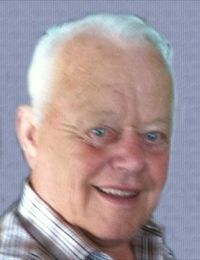 Bedroefd nemen we afscheid vanDE HEER Jan VAN MOORSELEchtgenoot van mevrouwAnnie AldersLid van Vissersclub Neptunus LommelLid van Petanqueclub Inter LommelGeboren te Hamont op 31 december 1938 en zachtjes ingeslapen thuis te Overpelt op 2 mei 2015.Innige deelneming vanwege PFV Limburg